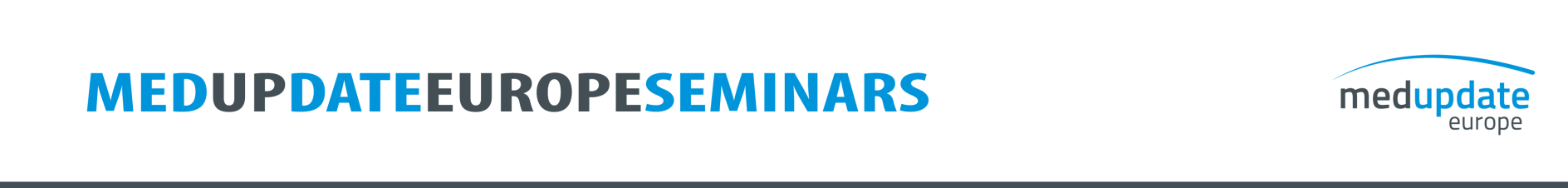 Format for publishing AbstractsTitle. Each abstract should include the title of the manuscript to which it refers.Author line. The author line should include each author’s full last name, and initials for the author’s first and/or middle name(s).Affiliation line. The affiliation line should include the Department, Institution/Organization, City, State/Province/Territory and Country for each author listed. Content. The content of each abstract should be written in paragraph style, and should include the following components: Rationale/Objective: the reason for and purpose of the studyMethods: the methods used in conducting the studyResults: the findings of the studyConclusions: interpretation of the dataLength. Each abstract should be up to 250 words in length.Citations. Citations to references should not be included in the abstract.